Základní škola a mateřská škola Prostějov, 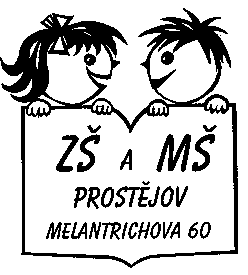 Melantrichova 60tel. 582 319071, fax: 582319075e-mail: zsmelan@pvskoly.czIČO: 628 605 00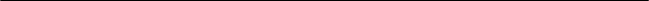                                                                      V Prostějově dne 22.6. 2017Žádost o zpracování nabídky Prosím tímto o zpracování nabídky Vašich služeb. Jedná se konkrétně o malířské práce:Základní školaSchodiště 1. St.Schodiště 2. StKrček - chodbaJídelna – kuchyňMístnost – 26, 68 (keramika), 60, 82, 130,137,148, 149, 146, 147, 88, 22, 35, 175 (hudebna)Žlutá chodba u šatenChodba 2. podlaží, 1 st. Mateřská školaUmývárna 3x, šatna , kancelářTermín realizace zakázky:          1.7. – 20. 8. 2017Prosím o specifikaci bez DPH a s DPH.Předpokládaná hodnota zakázky je 150 000,00 Kč vč. DPH.Zadavatel si vyhrazuje právo realizovat jen část díla.Nabídku zašlete, prosím, na emailovou adresu reditelmela@.seznam.cz nebo na adresu školy a to nejpozději do 29. června  2017.Předem velice děkuji za zpracování nabídky.                                               S pozdravem                                                            Mgr. Roman Pazderaředitel školy